国内外海洋热点（第2期）公众微信号：PKU-Ocean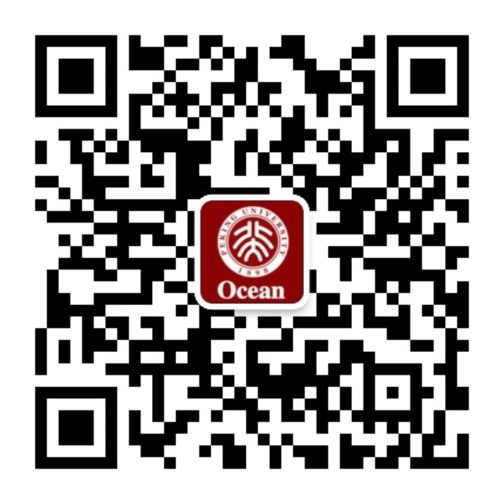 北京大学海洋研究院2015年9月15日一、国内新闻1. 南海海洋研究所、中山大学签署合作备忘录http://www.scsio.ac.cn/xwzx/snyw/201507/t20150713_4392217.html   2015-07-137月9日，中山大学工学院院长蒋庆、副院长詹杰民来中科院南海海洋研究所，就与南海海洋所热带海洋环境国家重点实验室（LTO）共同开展科教合作、人才培养等方面工作进行了座谈并签署合作备忘录。讨论共建“海洋科学菁英班”。2. 海洋环保、海洋科技研发、跨海基础设施建设等成为共赢重点http://www.coi.gov.cn/news/guonei/201509/t20150907_33316.html  20150907      近日，海南省党政代表团与广东省联合召开广东· 海南合作交流座谈会，共商深化合作、创新发展大计。其中，海洋环保、海洋科技研发等成为双方共同关注的重点。3. 福建与海南海洋与渔业部门签订战略合作框架协议http://www.shuichan.cc/news_view-256883.html 20150907该协议是福建、海南两省省委省政府战略合作的重要内容，立足各自省情和优势，将从顶层对接、干部双向挂职交流、海洋综合管理和海洋文化宣传、现代渔业产业发展平台对接、海上执法、海洋与渔业信息化建设、海洋与渔业科技等七个方面，开展全面交流合作、全方位合作建设，共同推动两省海洋与渔业领域合作交流向更宽领域、更深层次、更高水平发展，促进两省海洋与渔业事业持续健康发展，实现海洋强省建设目标。4. 河海大学与江苏省水利勘测设计研究院有限公司研究生培养http://www.hhu.edu.cn/s/1/t/7/20/92/info139410.htm 2015-09-09  近日，河海大学与江苏省水利勘测设计研究院有限公司举行研究生培养基地揭牌仪式。徐辉校长介指出，学校自2010年获批专业学位研究生教育综合改革试点单位以来，探索了“校内培养+基地培养，知识构建+工程实践”的“1+1”两年制培养模式，形成了以产学结合为途径，实践能力培养为重点，提高职业发展能力为目标的“重基础、强实践、拓素质”的人才培养理念。5. 《国际海洋合作》杂志电子版国家海洋局http://www.soa.gov.cn/bmzz/jgbmzz2/gjhzsgatbgs/201303/t20130320_24657.html 《国际海洋合作》创刊于2012年，是全面展示我国国际海洋合作的内部刊物（季刊），栏目设置主要有：  要闻聚焦——我国主办和参与的重要国际海洋合作活动；  友好往来——国家海洋局机关、直属单位以及沿海省（计划单列市）海洋机构开展国际海洋合作情况；  国际事务——我国参与国际组织、区域和多边合作活动；  合作资讯——域外海洋工作机构简介和海洋工作经验；  信息专栏——海洋国际会议和国际交往信息预告；  专题评论——国际海洋合作理论探讨，对国际海洋合作重点工作内容的权威评论等。 注：《国际海洋合作》杂志电子版目前共有18期，详见附件。6. 上海海洋大学陈新军教授主持编写的《西沙渔业发展规划（2015-2020年）》通过评审http://www.shou.edu.cn/ce/0f/c147a183823/page.htm  201508158月10日，由我校海洋学院陈新军教授主持编写的《西沙渔业发展规划(2015-2020年)》(以下简称《规划》)通过了三沙市综合执法局（海洋与渔业局）组织的专家评审。《规划》立足我国南海战略，在充分分析西沙渔业发展的有利条件和存在问题基础上，提出了西沙海域海洋捕捞业、养殖业、休闲渔业、海洋牧场、渔业补给基地、海洋生态保护区未来6年的渔业发展目标、发展路径、发展任务、重点工程等。与会专家一致认为，《规划》内容全面、定位准确、保障措施可行，具有较好的前瞻性，可为三沙渔业可持续发展提供科学依据和良好指导，一致同意《规划》通过评审。来自中国水产科学院南海水产研究所、海南大学、热带海洋研究所、海南省海洋与渔业科学院、上海海洋大学等单位的专家，及三沙市委、市政府相关职能部门26余人参加了此次评审会。7. 由中国海洋大学主持的《北极地区发展报告（2014）》发布http://xinwen.ouc.edu.cn/Article/Class3/xwlb/2015/09/08/73502.html  201509089月7日，由中国海洋大学极地法律与政治研究所作为主要承担单位，国家海洋局极地考察办公室、中国极地研究中心、上海交通大学、上海国际问题研究院等共同编写的《北极地区发展报告（2014）》发布会在中国海洋大学举行。该报告是本卷的主题是“各国北极政策与北极治理”。报告分三部分，第一部分是“域内国家北极战略与政策走向”，主要总结分析了以美国、加拿大、俄罗斯为代表的北极八国最近的北极战略走向；第二部分是“主要域外国家的北极政策”，主要总结分析了包括中国、日本、韩国、印度、欧盟在内的北极活动大国（国际组织）北极相关政策的最新发展；第三部分是“北极治理动向”，对北极治理重点焦点问题——应对气候变化、北极理事会观察员制度、北极航行制度、北极资源开发等进行了深入的专题研究；报告最后对北极近两年来的重大事件进行了系统的梳理。8. 物理海洋教育部重点实验室在Nature系列杂志发表重要成果http://xinwen.ouc.edu.cn/Article/Class3/xwlb/2015/08/17/73325.html  201508178月17日，国际著名期刊Nature Climate Change在线发表了题为“ENSO and greenhouse warming”（《厄尔尼诺/南方涛动与温室气体增暖》）的综述性文章。此项成果由海洋科学与技术青岛协同创新中心特聘教授及物理海洋教育部重点实验室“千人计划”教授蔡文炬博士为第一作者、实验室主任吴立新院士为合著者的科研团队共同完成。9. 我国首个海洋设备质检中心落户青岛http://www.coi.gov.cn/news/guonei/201509/t20150909_33332.html 2015-09-09           近日，国家质检总局与青岛市政府签订《关于促进青岛蓝色经济发展的合作备忘录》。作为签约的重要内容之一，我国首个海洋设备质检中心将正式落户青岛。为海工企业产品研发、质量保证、市场准入提供权威检测和技术支持。10. 青岛海洋生物医药研究院院士专家工作站授牌http://xinwen.ouc.edu.cn/Article/Class5/shsj/2015/09/08/73499.html  20150907青岛海洋生物医药研究院股份有限公司院士专家工作站的建立，是两个院士团队的强强联合，是科学与工程技术有机融合、协同创新的典范，将进一步拓展海洋药用资源新领域，驱动科技项目创新，加速海洋生物医药成果的转化进程。青岛海洋生物医药研究院依托中国海洋大学、青岛海洋科学与技术国家实验室以及国家海洋药物工程技术研究中心，重点研发现代海洋药物、现代海洋中药及各种生物功能制品，并开展海洋生物医药新资源相关技术产品工程化孵化及咨询服务。二、国际新闻1. World Maritime Day 2015 - 2015年世界海事日http://wmu.se/events/world-maritime-day-20152015年世界海事日日期是9月24日，主题：“海事教育与培训”。Event date: 24 Sep 2015Event Type: AdministrativeWorld Maritime Day was first held in 1978 to mark the 20th anniversary of the IMO Convention’s entry into force. Celebrations are held throughout the world to focus attention on the importance of shipping safety, maritime security and the marine environment, and to emphasize a particular aspect of IMO's work. The 2015 theme is Maritime Education and Training. 2. VIMS scientists occupy top tier of global oyster research美国弗吉尼亚海洋科学研究所牡蛎研究水平走在世界前列http://www.vims.edu/newsandevents/topstories/oyster_research_rank.php   20150819A global analysis of the scientific literature shows that 4 of the 20 most prolific authors of oyster-related research articles are professors at the Virginia Institute of Marine Science. As an institution, VIMS ranks eighth in the world in provision of oyster-related publications during the last three decades. 3. Scripps Researchers Develop Breakthrough Technology to Characterize Nanoparticles美国斯克里普斯海洋学研究所纳米粒子表征技术研发取得突破性进展https://scripps.ucsd.edu/news/scripps-researchers-develop-breakthrough-technology-characterize-nanoparticles  20150709Scripps Institution of Oceanography at UC San Diego researchers have developed a novel technology for studying and characterizing nanoparticles. This technology, called MANTA for Multi-sizing Advanced Nanoparticle Tracking Analysis, will be commercially available through MANTA Instruments, a new company formed by way of a collaborative effort among Scripps researchers, the Triton Technology Fund, and local incubator program EvoNexus. 三、中外合作浙海院与汤加王国拟共建中汤国际海洋大学http://news.zjou.edu.cn/info/1002/11434.htm  201509058月25日，浙江海洋学院党委书记刘宏明与汤加王国首相波希瓦在汤加签署教学科研合作备忘录，此次签署的合作内容，包括共建一所中汤国际海洋大学，中汤合作海洋研究所，中汤合作海水养殖基地。背景：太平洋岛国汤加和舟山在海洋旅游、海洋研究、教育、渔业捕捞养殖、农业、造船等方面都有合作的空间。今年2月，汤加王国立法议会议长图伊瓦卡诺率领的代表团一行访问浙江海洋学院，双方提出共建中汤国际海洋大学的建议。四、海洋政策1. 《海洋基本法》列入今年立法工作计划中国海洋报http://www.soa.gov.cn/xw/hyyw_90/201509/t20150907_41107.html  20150907    国务院办公厅日前印发《国务院2015年立法工作计划》（以下简称《工作计划》）。   根据《工作计划》，由国家海洋局起草的《海洋环境保护法修订草案》，力争年内提请全国人大常委会审议，以进一步提高违法成本，保护和改善海洋生态环境。同时，由国家海洋局起草的《海洋基本法》和农业部起草的《渔业法（修订）》列入《工作计划》研究项目。2. 国家发改委、国家海洋局就《全国海洋主体功能区规划》答记者问http://www.coi.gov.cn/news/guonei/201509/t20150908_33325.html   20150908            日前，国务院批准发布《全国海洋主体功能区规划》（以下简称《规划》）。国家发改委发展规划司和国家海洋局战略规划与经济司有关负责人，近日就《规划》有关问题接受了中国海洋报记者的采访。问：请介绍一下《规划》出台的背景。问：编制实施《规划》有什么重大意义？ 问：推进形成海洋主体功能区的基本理念是什么？ 问：如何理解“海洋主体功能区”中“主体”的含义？ 问：《规划》是如何划分海洋主体功能区的？以什么为依据？ 问：未来海洋国土空间将形成什么样的格局？ 问：围绕《规划》实施，国家将采取哪些举措？《全国海洋主体功能区规划》图解请见附录1五、海洋学科1. 关于海洋事务学科的怎么看和怎么办中国海洋报http://www.oceanol.com/redian/shendu/2015-08-13/49078.html2015-08-13日前，笔者对话华盛顿大学海洋事务专家Vlad Kazynski（以下称瓦纳德·卡钦斯基），双方就海洋事务学科在国内外的研究与发展、重要性与必要性，以及海洋事务学科在高校的建立、人才梯队的培育等方面，展开探讨，从中不难发现，发展海洋事务这门学科意义深远。问：作为一门新兴的社会科学交叉学科，海洋事务学在海洋新兴发展领域已经体现了其重要的价值。如何界定海洋事务的概念与内容?答：通常来说，海洋事务是一种学术专业术语，研究的是社会科学应用到人类在海洋开发和利用的实践行为中所要遵循的各类规则。当前，人类行为是影响海洋资源变化的最大因素。这主要体现在5个方面：一是通过设立不同层面的法律，保障海洋资源所有权以及主权控制。二是通过区域、国家或全球范围内进行的海洋资源及其服务贸易。我们知道，在这些贸易及争端中，绝大多数与海洋事务相关机制不完善或管理失效有关。管理失效主要包括产权定义不清、海洋准入资格或权限不清、以及由于各个不同利益目标的管理机构的整合程度不够引起的海洋冲突，另外还存在着大量本不该存在的为了攫取高额的海洋资源利润产生的“寻租”现象。三是当前不规范的市场驱动的人类破坏行为，如过度开发的商业捕捞、原油泄漏、严重的水体富营养化等，这些现象在近海岸水域集中泛滥，从而形成“海洋死区”。四是工业化和城市化的快速发展造成了大量珊瑚礁的破坏，海洋自然环境被污染和恶化。五是人类在开发利用海洋时的相关投资评估、商业项目以及国际紧急救助项目引起的国际海洋争端。问：作为海洋事务资深专家，您如何看待时下公众对海洋事务认识观念的改变?答：众所周知，当前全球内的海洋协调机制不完善，当海洋资源以及使用权分配不公的时候，海洋争端就会大量产生。这些都属于海洋事务学科处理的范畴。对海洋资源的争夺和运用，使人类跨海域性的活动愈来愈频繁，国家间利益与海洋权益的纷争增多。总的来说，海洋事务涵盖了本地的、区域的以及国家间的各类海洋问题。海洋事务就是处理和解决由人类行为引起的各种海洋社会问题。问：从中国视角来看，发展海洋事务学科有哪些必要性?答：中国海洋事务发展的重要性决定了该学科的必要性。在进入21世纪的第二个10年，中国的海洋经济已经占到GDP 的10%。其中，沿海区域的贡献超过16%。各地政府正在积极寻求新的经济增长点，海洋经济成为陆地经济发展热点领域，更是实现海洋强国目标的关键路径。中国的海洋环境和海洋资源被看作是提升国家民众福利的途径。除了海上贸易和就业，还有更多的发展机会，如日益增长的水生物蛋白的供应、海洋矿物质的开发、海洋第二产业和第三产业的不断扩展等。正因为如此，海洋作为发展的载体就必然会给沿海资源带来压力。为了保证海洋资源的可持续发展和为当地创造新的经济发展机会，就需要新的组织来协调经济扩张与环境健康发展之间的关系。从全球长远发展来看，任何一个海洋发展项目，都必须运用海洋事务规则，才能正确制定合作目标，衡量合作成败的标准和评估对海洋环境的影响。今天，海洋事务在国家海洋经济发展及其海洋决策中的意义重大，不考虑“人海互动”的的影响所作的海洋战略，都是不可行的。问：当前国际上海洋事务的关注点主要有哪些?答：当前国际上海洋事务主要有两个方面，一是国内范畴。海洋事务在国内的表现主要是本国海洋环境的保护，对于过度捕捞和海岸线海水污染的呼吁是重点。二是国际范畴。国际视角下，海洋政策被看作是涵盖所有国家的文化、政治和经济关系的整合部分。海洋议题一直是美国历史上关注的重点，尤其是在形成国家海洋政策方面，有诸多的学术专家和政策专家通过不同层面的教学、研究和咨询服务，为海洋事务做出了积极的贡献。问： 您作为浙江海洋学院的客座教授，认为高校如何成为智囊团?答：为保证中国沿海地区资源的可持续发展和永续利用，中国海洋类高校有必要设立海洋事务学院，提升海洋事务处理的技能，为有关部门及当地政府提供决策参考。新的海洋事务项目可以让学生具备专业的分析和技能，以解决复杂的海洋议题。海洋环境政策和法律、沿海经济区管理、港口和海洋运输、大洋旅游和沿海旅游、沿海城市和工业发展等都可以从中得到益处。中国当前的海洋类大学很少有设立专业的人文交叉学科的海洋事务项目。实际上，当前海洋体系内有关社会与经济议题的讨论项目，海洋政策与管理、海洋经济的课程，都应该向这些海洋资源未来的领导者与研究者开设。问： 如何改进海洋事务方面的教学和科研能力，为国家海洋事务培养专家学者?答：要提升海洋学科研究和指导的功能，最有效的办法就是设立专门的海洋事务人文系。其实已经在很多国家的海洋类大学中开始行动了。根据各个国家海洋事务专业人士的成长轨迹来看，一般需要连续十几年以上的学习和实践，才能成为国际上非常专业的海洋事务专家。海洋事务学科的发展，不仅为国内政府与组织提供咨询意见，同时也将在国际海洋议题的解决中发出来自中国的声音，贡献中国的一份力量。这些目标可以通过开辟新的学术领域和设立新的项目来实现。一直以来，海洋自然科学研究、海洋开发方法以及海洋工程技术是各国发展的重点，海洋科学技术的理工科因此占据了绝大比例。近年来，海洋事务作为海洋科学发展的一门新兴学科，在处理涉海事件中不断发挥着重要的特殊作用，使人们逐渐意识到人文社会科学中海洋事务学科的重要性。准确理解海洋事务的内涵、作用和发展概貌，对中国海洋强国战略的实施具有重要的价值和意义。瓦纳德·卡钦斯基：华盛顿大学环境学院海洋事务所教授，他曾3次获得富布莱特基金资助开展国际性的海洋事务研究。他在波兰、韩国、美国、南非、中国等多国开展海洋事务的学科建设、理论研究和海洋事务类合作项目，是海洋事务领域内知名的国际专家。骆小平：浙江海洋学院讲师，中国社会科学院博士，美国波士顿大学访问学者。2. 国立台湾大学海洋研究所海洋课程海洋科学学程（http://www.oc.ntu.edu.tw/?page_id=260）本课程包括必修课程及选修课程两大部分：必修课程包括（一）通识课程：海洋科学概论、海洋环境概论、地球科学概论。（二）初阶课程：物理海洋学、化学海洋学、海洋地质学、海洋生物学、海洋量测与实习。选修课程包括海洋所各教学分组提供之U字头课程。其他可抵免课程包括大气科学系、地质科学系、生命科学院、工程科学及海洋工程学系等系所之相关课程。海洋事务学分学程（http://www.oc.ntu.edu.tw/?page_id=262）基础课程四门：海洋科学概论、海洋环境概论、海洋政策通论及国际海洋法，教学目标为建立学生有关海洋环境及海洋法政的基础知识。初阶选修课程七门：海洋资源管理、海洋环境污染及保护、国家海洋政策与海域执法、海洋环境保护之国际法规范、国际渔业法规范与台湾渔业、海洋与社会、以及跨领域的海洋事务讲座等，教学目标为培养学生跨领域的海洋事务知识及实务操作能力。进阶课程包含各项海洋事务专题或案例的深入探讨，包括：南海问题专题研究、国际海洋法案例研究、海洋政策专题研究、两岸海洋政策专题研究、中共海洋政策专题等；以及海洋资源管理、生态保育和环境监测等的专业课程。教学目标为培养学生从事海洋事务相关的专业能力。本学程的教学目标为培养学生日后从事海洋事务相关工作或进修深造的能力。学生在修习本学程之后，无论是投入海洋资源及环境管理、海洋法政、或融合二者之海洋事务，都能胜任，成为我国推展海洋事务之跨领域专业人才。3. WHOI’s Areas of Research美国伍兹霍尔研究所研究领域（http://www.whoi.edu/main/areas-of-research）Climate & OceanCoastal ScienceHazardsOcean ChemistryOcean CirculationOcean LifeOcean Resources & PolicyPolar ResearchPollutionSeafloor & BelowTools & TechnologyUnderwater Archaeology 4. Dalhousie’s ocean research areas加拿大达尔豪西大学海洋研究领域（http://www.dal.ca/research/oceanpower/research.html）Marine Biological Resources and Conservation of BiodiversityMarine TechnologiesOcean Environmental ProcessesArctic StudiesOcean Law and GovernanceAtmospheric ScienceMarine Bio-ResourcesMarine Affairs5. PLM’s priority research topics英国普利茅斯海洋实验室重点研究领域（http://www.pml.ac.uk/Research）Process understanding and change Human interactions with the marine environmentSustainable marine goods and servicesOpportunities from the marine environmentAdvancing science6. VIMS’s Research Topics 美国弗吉尼亚海洋科学研究所研究领域（http://www.vims.edu/research/topics/index.php）Coastal Research  Blue Crab	  蓝蟹，三疣梭子蟹Aquatic Diseases & Immunity 水生疾病与免疫Oysters	 Marine Life & ProcessesDead ZonesGlobal Change	PollutionSAV	（Submerged Aquatic Vegetation）沉水植物Fisheries	Coastal Economies & RecreationObserving Modeling	Sturgeon	鲟鱼Aquaculture	 7. Scripps’ Integrated Research Themes美国斯克里普斯海洋学研究所研究领域（https://scripps.ucsd.edu/）Biodiversity and ConservationCalifornia EnvironmentEarth and Planetary ChemistryEarth Through Space and TimeEnergy and the EnvironmentEnvironment and Human HealthGlobal ChangeGlobal Environmental MonitoringHazardsIce and ClimateInstruments and InnovationInterfacesMarine LifeModeling, Theory, and ComputingSound and Light in the SeaWaves and Circulation附录1：《全国海洋主体功能区规划》图解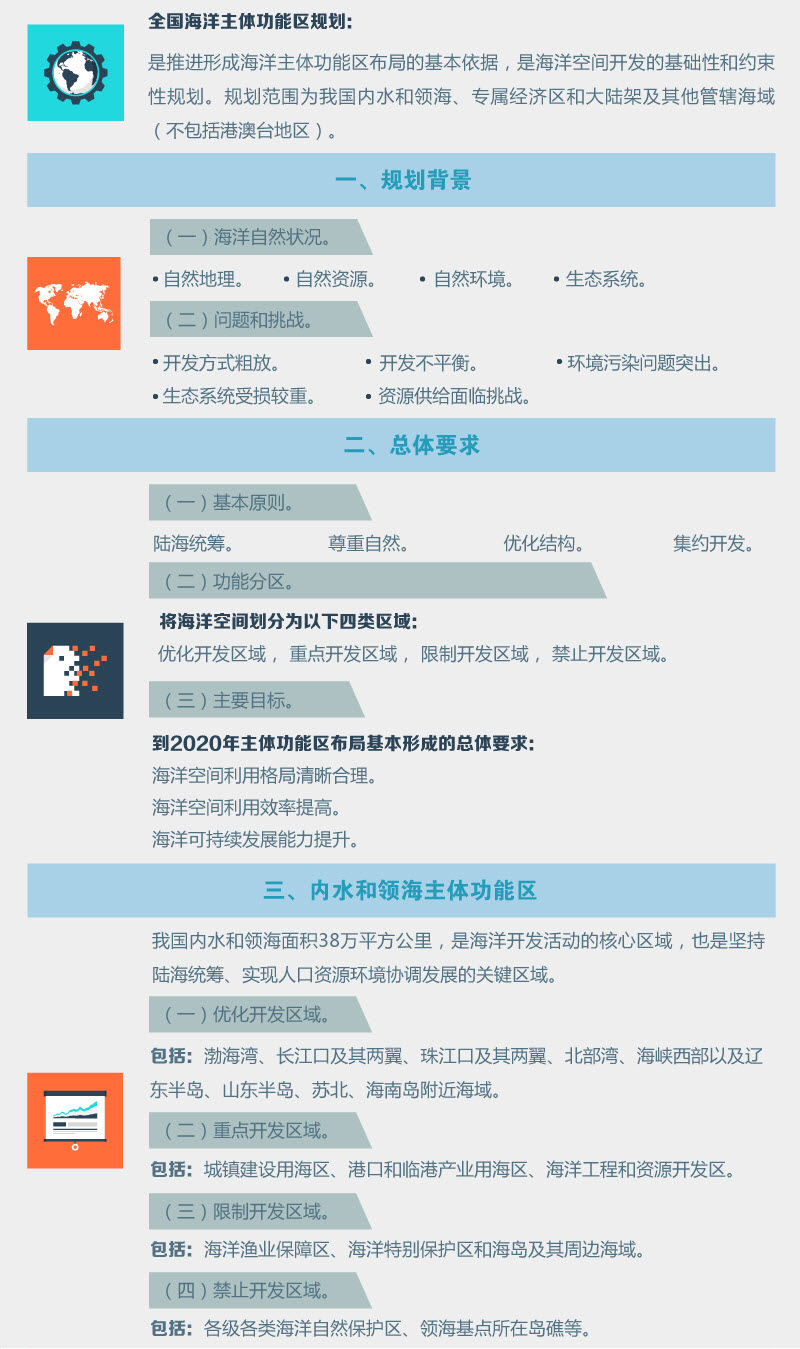 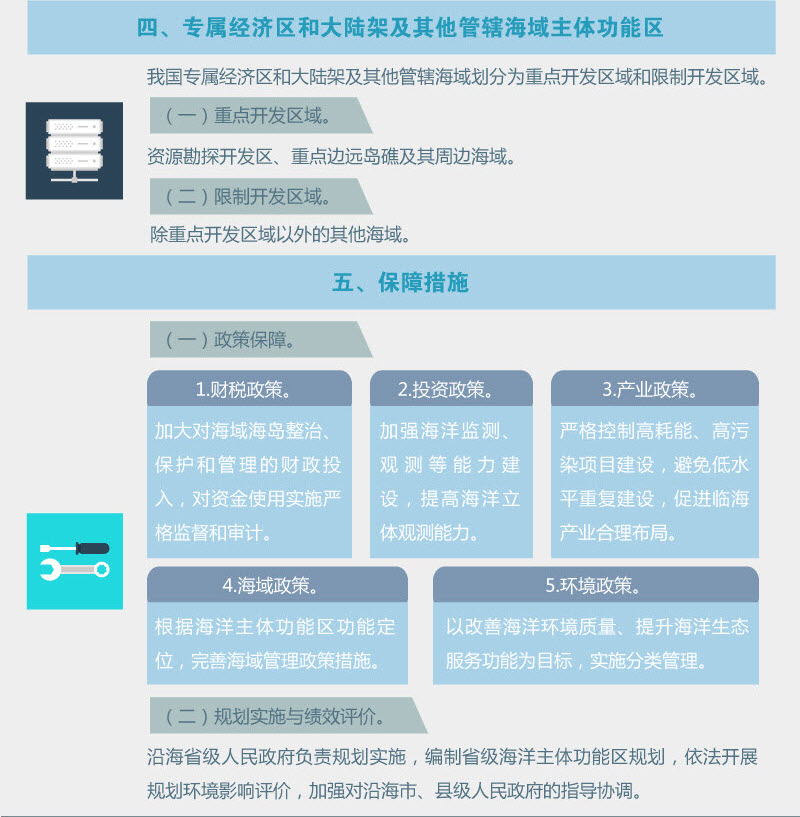 